   בס"ד  תכנית הקשר הרב דוריספורה של רחל סעדה הבנות המתעדות : עטרת טרבלסי ונויה ביטון פרטים – שם רחל סעדה  \  שנת לידה 1929\ ארץ לידה – תימן   \זכרון ילדותאני זוכרת שגרנו  בסביבת  מגורים שהבתים שם היו עשויים מאבנים והיינו גרים בעיר גדולה . זכור לי שלא היה לנו חשמל בבית ולא היה תנורים לחימום הבית בחורף .הדבר שעודד אותנו שהיה לנו את הגיבוש במשפחה , היה לנו אחד את השני וכך עודדנו אחד את השני גם כשהיה לנו מאוד קשה .העליה לארץ  התרגשנו מאוד כשעלינו לארץ ונשקנו את האדמה משפטים חשובים שלמדנו : "המשפחה מאוד חשובה בחיים ""גם כשהמצב קשה לעודד אחד את השני "מה נתנה לי התוכנית .? עטרת טרבלסי –למדתי מהאזרחים הוותיקים את חוכמת החיים שלהם ושיש ללמוד מהנסיון שלהם הרבה . אהבתי לבקר בבית גיל הזהב כוון שנהנתי לראיין את האזרחים ולשמוע את הספורים המעניינים .נויה ביטון : אהבתי ללכת לעזור ולהתנדב ולשמח את האזרחים הוותיקים ואהבתי לשמוע מהם את ספורי העבר . ספור תמונה :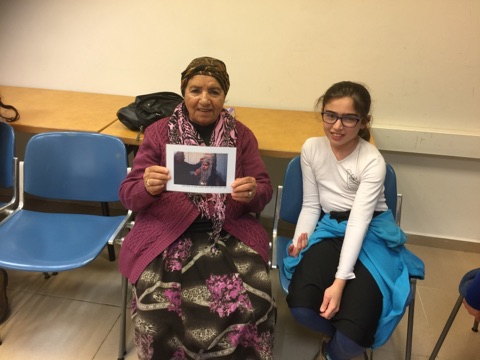 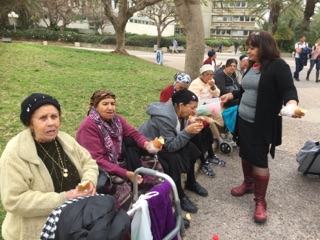 זוהי תמונה של רחל עם בנה אילן ביום חתונתו ,"התרגשתי מאוד בחתונה והיה שמח מאוד"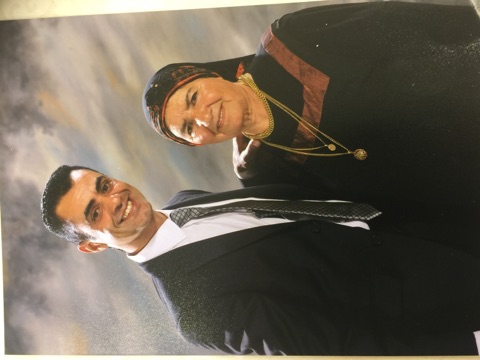                                                          סיור בבית התפוצות 